目	录第一部分 部门概况一、主要职能二、部门机构设置及预算单位构成情况三、2022年度部门主要工作任务及目标第二部分 2022年度部门预算表一、收支总表二、收入总表三、支出总表四、财政拨款收支总表五、财政拨款支出表（功能科目）六、财政拨款基本支出表（经济科目）七、一般公共预算支出表八、一般公共预算基本支出表九、一般公共预算“三公”经费、会议费、培训费支出表十、政府性基金预算支出表十一、国有资本经营预算支出预算表十二、一般公共预算机关运行经费支出预算表十三、政府采购支出表第三部分 2022年度部门预算情况说明第四部分 名词解释第一部分 部门概况一、主要职能淮安生物工程高等职业学校（江苏联合职业技术学院淮安生物工程分院）地处全国历史文化名城、周恩来总理故乡----江苏淮安，是一所公办全日制国家级重点学校，国家职教改革发展示范学校、江苏省高水平示范职业学校、江苏省技能型紧缺人才培养培训基地、淮安市赴日本研修生派遣基地，是教育部、人事部、科技部、农业部评定的全国教育系统先进集体、全国科技特派员工作先进集体、全国农村成人教育先进学校、国家农牧渔业丰收奖获奖单位。学校现占地434亩，建筑面积28万平方米，在校生6500余人，编制数242人，教职工在职在编人数234人，人事代理人数51人，离退休84人。在编制预算时严格遵守预算编审管理制度，对学校的收支进行科学的分析，首先确保人员经费支出，对人员经费做到与人社部门审批一致，做好人员增减相对的经费变动，确保人员经费准确无误；其次根据学校实际支出需要，结合学生收费收入及财政补助收入的盘子，在项目支出中，先保必需项目，再有空余的情况下，对校园建设发展再做安排。在编制过程中坚持以服务为宗旨，实际为导向，尽全力做好这项工作。二、部门机构设置及预算单位构成情况1.根据部门职责分工，本部门内设机构包括：本部门内设机构包括植物工程系、动物工程系、机电工程系、计算机工程系、经济贸易系、汽车工程系和基础课部等六系一部，另设南京农业大学、扬州大学、南京晓庄学院本专科函授站和北京科技大学远程教育学院淮安学习中心。开设大中专专业20个，与淮阴工学院、淮阴师范学院3+4本科分段培养专业3个：果蔬花卉生产技术、汽车运用与维修、计算机应用。其中园艺技术、汽车运用专业为省品牌专业，畜牧兽医专业为省特色专业；园艺技术、畜牧兽医、机电一体化技术、会计与审计四个专业为联合学院重点专业；主要专业均为市重点或品牌专业。商务日语专业与友好学校日本安城农林高校深入合作，特聘日籍教师任教；软件技术专业与印度国家信息技术学院（NIIT）合作办学，印度专家主讲。学校现建有园艺、牧医、机电、汽车、会计、计算机六大实训中心，产学研一体化基地7个，校内合作工厂5个，设施齐全，功能先进。园艺技术、畜禽标准化生产、农机运用和维修三个实训基地为省高水平示范性基地。全校所有教室全部配备高标准多媒体教学设备，各专业还建有多家校外实习基地，校内设有国家职业技能鉴定站、省会计职业资格考试中心、省计算机信息高新技术智能化考试站。完备的教学与实训设施为学生理论实践相结合，提高实际工作能力，迅速走上工作岗位提供了可靠保证。（注：本部门无下属单位）学校创建于1908年，坐落在周恩来纪念馆西1.5公里、淮安里运河文化长廊南侧，占地434亩，学校拥有一支爱岗敬业、结构合理、专业水平高、创新意识强的教师队伍。教职员工300多人，教授7人，副高级职称67人，博士7人；专任教师中中高级职称占78%，双师型教师比例占专任教师77%以上，具有研究生学历、硕士及以上学位的占43%以上。多名教师获得国家和省市表彰，其中中国职教名师1人，省职教先进个人、优秀教育工作者、青蓝工程培养对象、国内高校访问学者4人，省职教教研中心组成员4人，市有突出贡献中青年专家、专业带头人、课改负责人22人。本部门无下属单位。2.从预算单位构成看，纳入本部门2022年部门汇总预算编制范围的预算单位共计1家，具体包括：淮安生物工程高等职业学校（本级）。三、2022年度部门主要工作任务及目标（一）加强党的建设，打造坚强领导核心1.加强领导班子建设坚持党对学校各项工作的领导，始终把党的政治建设摆在首位。落实“一岗双责”，严明政治纪律和政治规矩，涵养积极健康的党内政治文化，加快构建风清气正良好政治生态，形成“头雁效应”，合力打造政治坚定、躬身实干、团结协作、作风过硬、清正廉洁的党委班子，提高办学治校能力。2.加强干部队伍建设进一步强化干事创业鲜明导向，严格干部选拔任用过程管理，多措并举促进干部成长，提升干部队伍整体素质。制定“十四五”干部队伍建设规划，改善中层干部的学历结构和职称结构，注重后备干部的选拔培养，强化干部培训工作，推进干部教育培训制度化、规范化。完善职称评聘办法，修订完善绩效工资分配办法，提升绩效考核管理水平。3.加强党风廉政建设持之以恒落实中央八项规定精神，认真抓好《中国共产党问责条例》贯彻执行，深化形式主义、官僚主义集中整治，严查不担当、不作为、慢作为。不断创新监督方式，强化对重点权力运行情况的监督制约，运用“四种形态”，抓早抓小、防微杜渐。加强反腐倡廉宣传教育和廉政文化建设，大力弘扬中华优秀传统文化，用好正反面典型，不断增强不想腐的自觉。（二）坚持立德树人，提高人才培养质量1.提高学生思想道德素质落实“六个一”行动，开展“三全育人”综合改革试点，构建全员、全过程、全方位的“三全”育人格局。开展“六个一”养成教育典型案例征集及文明风采活动，培育1个省级名班主任工作室，创建1个省级德育特色案例，创建1个省级思想政治课教学创新团队、1个省级思想政治课示范课堂、1个省级课程思政教育案例。加强党史、新中国史、改革开放史、社会主义发展史教育和爱国主义、集体主义、社会主义教育。从企业中聘请劳动模范、技术能手、大国工匠、道德楷模担任兼职德育导师，建设一支阅历丰富、有亲和力、身正为范的兼职德育工作队伍。2.加强学生文化素质教育突出培育职业素养和塑造工匠精神，将人文素养和职业素质教育纳入人才培养方案，将人文素质教育融于日常教学中。突出养成教育，重视心理健康教育，深化体育艺术教育，培养学生良好品质习惯。加强文化活动基地建设，开展丰富多彩的校园文化活动。加强学生社团建设，积极组织开展文明风采系列活动。开展劳动教育，传承农耕文化，在校内建设农耕文化园，建设职业素养培育实践基地，为学生提供农耕文化体验场所，体现文化育人作用。创建良好的校园文化环境，以浓厚的文化气息，引导学生求知求索，升华情感。3.培养学生创新创业能力建立创新创业教育体系，把创新创业教育融入人才培养全过程。针对学生特点，建立创新创业活动和培训体系，培养学生的创新创业精神和意识。以学校创业孵化基地为载体，建设创业体验中心，为学生开展创业实践提供平台。组织开展学生创新创业大赛，提高创新创业的能力，促进学生可持续发展。通过组织多种形式的模拟创业，举办创业有成者的典型案例教学和报告会等活动，帮助学生学习创业知识，培养创业意识和创业能力。（三）加强专业建设，服务地方产业发展1.优化专业结构布局建立专业结构动态调整机制，提高职业教育的适应性。进一步加强专业群建设，促使人才培养链和产业链紧密衔接，探索开展按照专业群招生工作。抓住乡村振兴战略实施契机，主动对接大运河文化带、淮河生态经济带等重大区域协调发展战略，围绕淮安“稻米、蔬菜、龙虾、生猪、家禽和种业”六大主导产业以及“食用菌、中药材和休闲农业”三大成长型产业体系建设，在保持学校传统优势专业基础上，开发农产品加工与质量检测、现代农业技术、风景园林设计、园林工程技术、动物医学、宠物医疗技术、农村电子商务等相关涉农专业，围绕淮安产业结构现状丰富专业覆盖范围，开发电梯工程技术、智能控制技术、移动互联应用技术、虚拟现实技术应用、新能源汽车检测维修技术等相关专业。重点发展园林技术、畜牧兽医等种养殖类专业，创建5个省级优质专业,建成2个具有五年制鲜明特色的示范性专业集群。2.改革人才培养模式全面推进实施性人才培养方案、课程教学要求等教学标准开发工作，不断完善校企合作、工学结合、顶岗实习的人才培养模式，开展“岗课赛证融通”的人才培养模式改革，全面推行现代学徒制和新型学徒制，深入推进1+X证书试点，将职业技能等级证书培训内容有机融入专业人才培养方案。推行学分制，开展学分银行试点，结合1+X证书试点，研制学习成果转换办法，探索职业技能等级证书与学历证书之间的课程融通和学分互换。鼓励教师团队对接职业标准和工作过程，探索分工协作的模块化教学组织方式。3.推进课程改革与建设推进习近平新时代中国特色社会主义思想进课堂、进教材，将职业道德教育、人文素养教育、创新创业教育、劳动教育贯穿人才培养全过程，将耕读教育相关课程作为涉农专业学生必修课。集中力量对省市级、校级重点建设课程进行立项研究，实现专业群主干专业精品课程全覆盖。根据学生特点创新教材形态，开发形式多样的新型活页式、工作手册式、融合现代信息技术的新形态教材，开发校企双元合作的职业教育规划教材。实施“职业教育服务终身学习质量提升行动”，创建30门左右在线精品课程。推动“课堂革命”，积极实施行动导向教学，推广线上线下混合式教学、理实一体教学等新型教学模式。综合运用探究式、讨论式、参与式等教学方法，灵活采取项目教学、情境教学、案例教学等教学方式，切实提升教学效果，形成一批教学创新案例，创建1个省级职业教育“课堂革命”典型案例。（四）引进培养并重，打造一流师资队伍1.加强师德师风建设按“四有好老师”等师德建设标准加强新时代师德师风建设，完善师德教育、监督、考核及奖惩制度，开展以“立师德、铸师魂、正师风”为主题的师德师风教育活动。完善激励机制，大力表彰奖励师德楷模，宣传师德典型，讲好师德故事，弘扬正气，并将师德考核结果作为教师聘任、晋升、奖惩的重要依据，实行“师德一票否决”。2.优化师资队伍结构引进高学历高职称高技能等高层次人才50人，择优引进10名技能大赛、教学大赛、班主任大赛、创新创业大赛成绩突出者,确保师生比在1：18以下。实施教师学历学位提升工程，培育在职硕士20人，引进博士3人。创建省级名师工作室2个，省级教学团队1个，新增市级以上中青年学术带头人2人。争创国家“万人计划”教学名师、国家级教师教学创新团队。加大专职思政课教师配备力度，专职思政课教师师生比逐步达到1:350。教师的学历结构、职称比例、“双师”素质等方面的要求，达到独立设置高职院的标准。3.提升教师队伍整体素质以创建“名师工作室”和“教师教学创新团队”等为抓手，强化教师团队建设。分类制定教师发展规划，落实5年一轮的教师全员培训制度。开展教坛新秀、教学能手、骨干教师、专业（学科）带头人、教学名师评比活动，完善青蓝工程“传帮带”制度。在校企合作企业建立“双师型”教师培养培训基地，探索“学历教育+企业实训”的培养方法。健全“双师型”教师认定、聘用、考核等评价标准，突出实践技能水平和专业教学能力。以国家、省、市各类人才工程为依托，加大培养选送力度，培养一批在教科研方面取得突出成绩的教师，使之成为区域行业内有影响力的名师，力争进入省、市“突出贡献中青年专家”、“省333工程人才”、“省教学名师”等行列。出台《名师工作室考核管理办法》，落实经费，强化过程管理与考核，发挥名师效应，辐射带动教学团队整体提升。建立教师企业实践基地，完善教师企业实践管理办法，将企业实践经历、业绩成果等纳入评价标准。（五）拓展发展空间，厚实学校办学资源1.推进基础设施建设开展校园整体规划设计，加快建设进度，提升设计品位，着眼打造生态校园、人文校园、典雅校园。建成创新创业实训楼、体育馆、风雨操场及内部配套设施；提升图文信息中心、动物医院、汽车实训中心、原宿舍区硬件配套设施水平，生均九项校舍建筑面积26.5㎡以上、生均学生宿舍（公寓）8㎡以上、生均教学实训用房11.3㎡以上、生均专业教学实训用房及场所8.3㎡以上、农林牧类学生生均教学实训场所5㎡以上；改造校园南北大门及校园道路，加强校园环境整治，建成湖心寺遗址公园，建设集公园、校园为一体，兼顾观赏与实习、历史与现实相融的绿色开放式校园。2.加强实训基地建设加快新校区实训基地建设步伐，各专业都有满足专业教学要求的实训基地，生均占地面积60平方米以上，创建省级示范性虚拟仿真实训基地。对接区域产业群，引企入校，校企共建生产性实训基地，建设1个产教深度融合、功能有机集成、团队结构优化、管理集约高效的示范性实训平台。选择当地大型骨干企业，建立校外实训实习基地。已有实习基地进行动态调整，保证实践教学的质量和实习基地使用效果。积极推行认知实习、跟岗实习、顶岗实习等多种实习形式，强化以育人为目标的实习实训管理考核评价。3.推进智慧校园建设推进智慧校园建设，建立智能化管理平台，建设覆盖日常运行各个环节的智能终端，实现各系统数据兼容共享，提升基础环境智能化水平，打造数字化校园、智慧校园。开展教师信息化教学能力全员培训，深化信息技术与教育教学、管理的融合，建立教学资源共享平台，逐步实现专业数字教育资源全覆盖。推进数字化资源库建设，开发云教材，每个专业形成3门以上核心数字化教学课程资源。拓宽信息技术在教学和管理中的应用，实现教学科研、管理服务的数字化、智能化，全面提升师生的信息素养和应用水平，创建省级职业教育信息化标杆学校。（六）推进产教融合，扩大社会服务能力1.积极探索合作办学新路径完善校企合作育人机制，以引企驻校、引校进企、校协联合等方式开展合作办学。围绕国际合作必须突破、台湾企校合作必须突破、市内龙头企业合作必须突破的总体要求，提高合作办学成效，与2所以上国（境）外高校建立合作关系，拓宽国际合作办学思路，满足部分学生出国交流和留学的需求。跨学校跨专业跨区域整合教学资源，与企业联合建设一批紧密对接高端产业和产业高端的产业学院。以服务地方企业为立足点，校企共建“双师型”教师培养培训基地和教师企业实践基地。加强与行业协会的交流合作，提升重点专业建设和合作办学水平。2.发挥“淮台集团”引领作用。策应市委市政府“十四五”新战略，抢抓与台湾企业、学校合作的新机遇，发挥好职教集团的纽带作用，打造1个实体化运行的示范性职教集团，建设1个高水平专业化产教融合实训基地。推进企业参与办学，推动“淮台集团”高效运行，培育示范性职教集团，创建校企合作示范组合。进一步完善淮台集团章程与运行机制，探索企业集团的运作模式，试行多元投资主体依法共建职业教育集团，建立集团内部契约型的合作关系，进一步发挥淮台集团的咨询和指导等作用；积极吸收行业专家进入学术委员会和专业建设指导委员会，主动接受行业指导。3.打造服务“三农”品牌大力开展农村实用人才和高素质农民培训，逐步建成淮宿连地区农业专业门类最多的继续教育基地，年培训人次达到在校生规模的2倍，农民培训年规模稳定在5000人次以上，基层农技人员培训量在500人次以上，每年联合培养农业类全日制专科定向生100-200人。积极稳步发展涉农专业成人学历教育，创建1个省级示范性继续教育基地、5门左右优质继续教育网络课程。坚持农民培训与中高等职业教育衔接，开发1-2个成人教育合作院校，保持成教学生年规模稳定在1200人以上。对接2个新农村特色村镇作为校外实训基地，开展农村干部专业技术培训，开发特色培训教材和教学资源，创建省级乡村振兴人才培养优质校，和龙头企业联合建设示范性职工培训基地。主要目标：围绕创建高等职业技术学院的总体目标，至“十四五”末，全日制在校学生稳定在5000人左右，各类培训达到10000人次/年。以涉农专业为龙头，重点打造5个专业集群、5个省现代化实训基地，新增专业7个，改造专业3-5个，专业总数调整为20个。专任教师总数达到280人以上；教师年龄、学历、职称、专业结构更加合理，专任教师中“双师型”教师比例80%以上，副教授以上职称教师比例达到35%以上，其中具有正高级职称的占5%以上；硕士研究生以上学历(学位)的人数占专任教师总数的70%以上。通过五年建设，把学校建成与地方经济社会发展契合度高、具有较强竞争力的高等职业技术学院。——师德师风水平显著提升。习近平新时代中国特色社会主义思想“进教材、进课堂、进头脑”效果显著，高校思想政治工作体系加快构建。教师队伍岗位胜任力显著提升，社会主义核心价值观引领师德建设初具成效，师德监督机制基本形成，教师服务理念、敬业精神和业务能力不断强化，基于“三全育人”的学生思想政治工作格局基本形成，争取创成省级“三全育人”综合改革试点学校。——教育教学水平显著提升。专业结构布局更加优化，形成以涉农专业为龙头、相关专业为支撑的特色专业群。产教融合不断深化，人才培养模式得到优化和创新，毕业生职业技能等级证书、1+X获证率达到85%以上。——管理治理水平显著提升。以学校章程为统领的管理制度、标准不断完善，工作规程得到进一步健全，科学规范的二级管理制度体系得到强化，办学水平、人才培养质量和就业质量显著提升，创成省级优质高职学校。——基础设施建设水平显著提升。校园整体规划设计得到进一步优化。校内外实习实训基地建设工作得到进一步推进，200亩学生校外实训基地初具规模。数字校园规范全面落实。各类管理信息业务系统和特色应用不断优化。网络基础设施建设达到全省高职院中等水平。师生信息技术职业素养显著提高。第二部分2022年度淮安生物工程高等职业学校部门预算表注：本部门无政府性基金预算，也没有使用政府性基金安排的支出，故本表无数据。注：本部门无国有资本经营预算支出，故本表无数据。注：1.“机关运行经费”指行政单位（含参照公务员法管理的事业单位）使用一般公共预算安排的基本支出中的日常公用经费支出，包括办公及印刷费、邮电费、差旅费、会议费、福利费、日常维修费、专用材料及一般设备购置费、办公用房水电费、办公用房取暖费、办公用房物业管理费、公务用车运行维护费及其他费用等。2.本部门无一般公共预算机关运行经费支出，故本表无数据。第三部分 2022年度部门预算情况说明一、收支预算总体情况说明淮安生物工程高等职业学校2022年度收入、支出预算总计12,013.67万元，与上年相比收、支预算总计各增加1,588.41万元，增长15.24%。其中：（一）收入预算总计12,013.67万元。包括：1．本年收入合计12,013.67万元。（1）一般公共预算拨款收入5,009.67万元，与上年相比减少5,415.59万元，减少51.95%。主要原因是人员增加及22年专项经费略有所增加。（2）政府性基金预算拨款收入0万元，与上年预算数相同。（3）国有资本经营预算拨款收入0万元，与上年预算数相同。（4）财政专户管理资金收入7,004万元，与上年相比增加1,630.79万元，增长30.35%。主要原因是22年专项经费略有所增加。（5）事业收入0万元，与上年预算数相同。（6）事业单位经营收入0万元，与上年预算数相同。（7）上级补助收入0万元，与上年预算数相同。（8）附属单位上缴收入0万元，与上年预算数相同。（9）其他收入0万元，与上年预算数相同。2．上年结转结余为0万元。与上年预算数相同。（二）支出预算总计12,013.67万元。包括：1．本年支出合计12,013.67万元。（1）教育支出（类）支出11,069.79万元，主要用于教育事业费支出（即各级各类的学校的人员经费和公用经费支出）和教育基本建（建筑校舍和购置大型教学设备的费用）支出等。与上年预算数相同。（2）农林水支出（类）支出500万元，主要用于重点发展园林技术、畜牧兽医等种养殖类专业，部级农民培训及农技员培训。与上年预算数相同。（3）住房保障支出（类）支出443.88万元，主要用于在职人员公积金费用。与上年相比增加4.86万元，增长1.11%。主要原因是人员增加。2．年终结转结余为0万元。二、收入预算情况说明淮安生物工程高等职业学校2022年收入预算合计12,013.67万元，包括本年收入12,013.67万元，上年结转结余0万元。其中：本年一般公共预算收入5,009.67万元，占41.7%；本年政府性基金预算收入0万元，占0%；本年国有资本经营预算收入0万元，占0%；本年财政专户管理资金7,004万元，占58.3%；本年事业收入0万元，占0%；本年事业单位经营收入0万元，占0%；本年上级补助收入0万元，占0%；本年附属单位上缴收入0万元，占0%；本年其他收入0万元，占0%；上年结转结余的一般公共预算收入0万元，占0%；上年结转结余的政府性基金预算收入0万元，占0%；上年结转结余的国有资本经营预算收入0万元，占0%；上年结转结余的财政专户管理资金0万元，占0%；上年结转结余的单位资金0万元，占0%。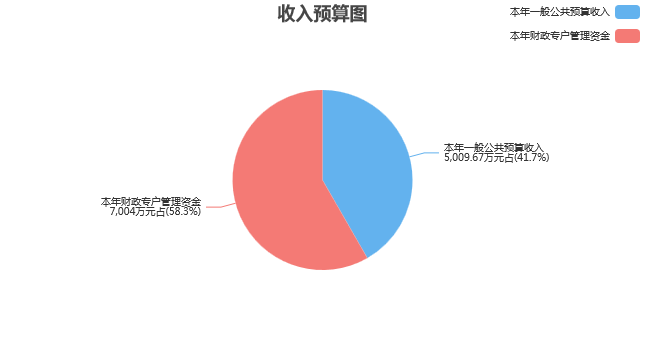 三、支出预算情况说明淮安生物工程高等职业学校2022年支出预算合计12,013.67万元，其中：基本支出5,009.67万元，占41.7%；项目支出7,004万元，占58.3%；事业单位经营支出0万元，占0%；上缴上级支出0万元，占0%；对附属单位补助支出0万元，占0%。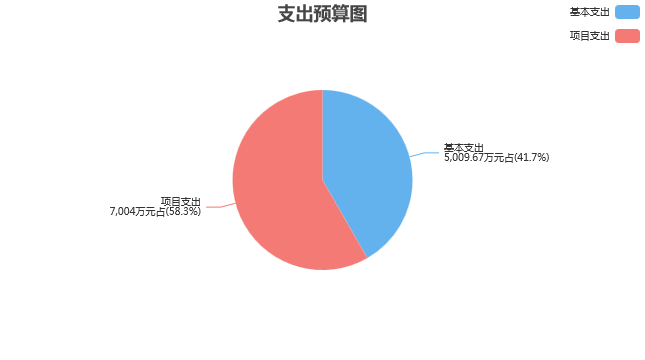 四、财政拨款收支预算总体情况说明淮安生物工程高等职业学校2022年度财政拨款收、支总预算5,009.67万元。与上年相比，财政拨款收、支总计各增加81.62万元，增长1.66%。主要原因是2022年度新增人员。五、财政拨款支出预算情况说明淮安生物工程高等职业学校2022年财政拨款预算支出5,009.67万元，占本年支出合计的41.7%。与上年相比，财政拨款支出增加81.62万元，增长1.66%。主要原因是2022年度新增人员。其中：（一）教育支出（类）职业教育（款）中等职业教育（项）支出4,565.79万元，与上年相比增加76.76万元，增长1.71%。主要原因是2022年度新增人员。（二）住房保障支出（类）住房改革支出（款）住房公积金（项）支出443.88万元，与上年相比增加4.86万元，增长1.11%。主要原因是2022年度新增人员。六、财政拨款基本支出预算情况说明淮安生物工程高等职业学校2022年度财政拨款基本支出预算5,009.67万元，其中：（一）人员经费4,521.13万元。主要包括：基本工资、津贴补贴、绩效工资、机关事业单位基本养老保险缴费、职业年金缴费、职工基本医疗保险缴费、其他社会保障缴费、住房公积金、离休费、退休费、生活补助、助学金。（二）公用经费488.54万元。主要包括：办公费、印刷费、咨询费、手续费、水费、电费、邮电费、差旅费、维修（护）费、会议费、培训费、公务接待费、劳务费、工会经费、福利费、公务用车运行维护费、其他交通费用、其他商品和服务支出。七、一般公共预算支出预算情况说明淮安生物工程高等职业学校2022年一般公共预算财政拨款支出预算5,009.67万元，与上年相比增加520.64万元，增长11.6%。主要原因是2022年度新增人员。八、一般公共预算基本支出预算情况说明淮安生物工程高等职业学校2022年度一般公共预算财政拨款基本支出预算5,009.67万元，其中：（一）人员经费4,521.13万元。主要包括：基本工资、津贴补贴、绩效工资、机关事业单位基本养老保险缴费、职业年金缴费、职工基本医疗保险缴费、其他社会保障缴费、住房公积金、离休费、退休费、生活补助、助学金。（二）公用经费488.54万元。主要包括：办公费、印刷费、咨询费、手续费、水费、电费、邮电费、差旅费、维修（护）费、会议费、培训费、公务接待费、劳务费、工会经费、福利费、公务用车运行维护费、其他交通费用、其他商品和服务支出。九、一般公共预算“三公”经费、会议费、培训费支出预算情况说明淮安生物工程高等职业学校2022年度一般公共预算拨款安排的“三公”经费预算支出中，因公出国（境）费支出0万元，占“三公”经费的0%；公务用车购置及运行维护费支出13.5万元，占“三公”经费的65.85%；公务接待费支出7万元，占“三公”经费的34.15%。具体情况如下：1．因公出国（境）费预算支出0万元，与上年预算数相同。2．公务用车购置及运行维护费预算支出13.5万元。其中：（1）公务用车购置预算支出0万元，比上年预算减少45万元，主要原因是厉行节俭节约控制日常经费开支。（2）公务用车运行维护费预算支出13.5万元，与上年预算数相同。3．公务接待费预算支出7万元，比上年预算增加1.61万元，主要原因是国内公务接待批次增加。淮安生物工程高等职业学校2022年度一般公共预算拨款安排的会议费预算支出12.5万元，比上年预算增加7.31万元，主要原因是围绕教育专项会议次数加大，费用增加。淮安生物工程高等职业学校2022年度一般公共预算拨款安排的培训费预算支出17.27万元，比上年预算增加7.95万元，主要原因是主要原因是行业管理理论不管改进和强化，相关业务管理人员需要继续教育培训。十、政府性基金预算支出预算情况说明淮安生物工程高等职业学校2022年政府性基金支出预算支出0万元。与上年预算数相同。十一、国有资本经营预算支出预算情况说明淮安生物工程高等职业学校2022年国有资本经营预算支出0万元。与上年预算数相同。十二、一般公共预算机关运行经费支出预算情况说明2022年本部门一般公共预算机关运行经费预算支出0万元。与上年预算数相同。十三、政府采购支出预算情况说明2022年度政府采购支出预算总额2,260万元，其中：拟采购货物支出910万元、拟采购工程支出1,050万元、拟购买服务支出300万元。十四、国有资产占用情况说明本部门共有车辆6辆，其中，一般公务用车5辆、执法执勤用车0辆、特种专业技术用车0辆、业务用车0辆、其他用车1辆等。单价50万元（含）以上的通用设备0台（套），单价100万元（含）以上的专用设备0台（套）。十五、预算绩效目标设置情况说明2022年度，本部门整体支出纳入绩效目标管理，涉及四本预算资金12,013.67万元；本部门共10个项目纳入绩效目标管理，涉及四本预算资金合计7,004万元，占四本预算资金(基本支出除外)总额的比例为41.6%。第四部分 名词解释一、财政拨款：单位从同级财政部门取得的各类财政拨款，包括一般公共预算拨款、政府性基金预算拨款、国有资本经营预算拨款。二、财政专户管理资金：缴入财政专户、实行专项管理的高中以上学费、住宿费、高校委托培养费、函大、电大、夜大及短训班培训费等教育收费。三、单位资金：除财政拨款收入和财政专户管理资金以外的收入，包括事业收入（不含教育收费）、上级补助收入、附属单位上缴收入、事业单位经营收入及其他收入（包含债务收入、投资收益等）。四、基本支出：指为保障机构正常运转、完成工作任务而发生的人员支出和公用支出。五、项目支出：指在基本支出之外为完成特定工作任务和事业发展目标所发生的支出。六、“三公”经费：指部门用一般公共预算财政拨款安排的因公出国（境）费、公务用车购置及运行维护费和公务接待费。其中，因公出国（境）费反映单位公务出国（境）的住宿费、旅费、伙食补助费、杂费、培训费等支出；公务用车购置及运行维护费反映单位公务用车购置费、燃料费、维修费、过路过桥费、保险费、安全奖励费用等支出；公务接待费反映单位按规定开支的各类公务接待（含外宾接待）支出。七、机关运行经费：指行政单位（含参照公务员法管理的事业单位）使用一般公共预算安排的基本支出中的日常公用经费支出，包括办公及印刷费、邮电费、差旅费、会议费、福利费、日常维修费、专用材料及一般设备购置费、办公用房水电费、办公用房取暖费、办公用房物业管理费、公务用车运行维护费及其他费用等。八、教育支出(类)职业教育(款)中等职业教育(项)：反映各部门（不含人力资源社会保障部门）举办的中等职业教育支出。政府各部门对社会组织等举办的中等职业学校的资助，如捐赠、补贴等，也在本科目中反映。九、农林水支出(类)农业农村(款)科技转化与推广服务(项)：反映用于农业科技成果转化，农业新品种、新机具、新技术引进、试验、示范、推广及服务，农村人居环境整治等方面的技术试验示范支出。十、住房保障支出(类)住房改革支出(款)住房公积金(项)：反映行政事业单位按人力资源和社会保障部、财政部规定的基本工资和津贴补贴以及规定比例为职工缴纳的住房公积金。2022年度

淮安生物工程高等职业学校

部门预算公开公开01表公开01表公开01表公开01表公开01表收支总表收支总表收支总表收支总表收支总表部门：淮安生物工程高等职业学校部门：淮安生物工程高等职业学校部门：淮安生物工程高等职业学校单位：万元单位：万元收入收入支出支出支出项目预算数项目项目预算数一、一般公共预算拨款收入5,009.67一、一般公共服务支出一、一般公共服务支出二、政府性基金预算拨款收入二、外交支出二、外交支出三、国有资本经营预算拨款收入三、国防支出三、国防支出四、财政专户管理资金收入7,004.00四、公共安全支出四、公共安全支出五、事业收入五、教育支出五、教育支出11,069.79六、事业单位经营收入六、科学技术支出六、科学技术支出七、上级补助收入七、文化旅游体育与传媒支出七、文化旅游体育与传媒支出八、附属单位上缴收入八、社会保障和就业支出八、社会保障和就业支出九、其他收入九、社会保险基金支出九、社会保险基金支出十、卫生健康支出十、卫生健康支出十一、节能环保支出十一、节能环保支出十二、城乡社区支出十二、城乡社区支出十三、农林水支出十三、农林水支出500.00十四、交通运输支出十四、交通运输支出十五、资源勘探工业信息等支出十五、资源勘探工业信息等支出十六、商业服务业等支出十六、商业服务业等支出十七、金融支出十七、金融支出十八、援助其他地区支出 十八、援助其他地区支出 十九、自然资源海洋气象等支出十九、自然资源海洋气象等支出二十、住房保障支出二十、住房保障支出443.88二十一、粮油物资储备支出二十一、粮油物资储备支出二十二、国有资本经营预算支出二十二、国有资本经营预算支出二十三、灾害防治及应急管理支出二十三、灾害防治及应急管理支出二十四、预备费二十四、预备费二十五、其他支出二十五、其他支出二十六、转移性支出二十六、转移性支出二十七、债务还本支出二十七、债务还本支出二十八、债务付息支出二十八、债务付息支出二十九、债务发行费用支出二十九、债务发行费用支出本年收入合计12,013.67本年支出合计本年支出合计12,013.67上年结转结余年终结转结余年终结转结余收入总计12,013.67支出总计支出总计12,013.67公开02表公开02表公开02表公开02表公开02表公开02表公开02表公开02表公开02表公开02表公开02表公开02表公开02表公开02表公开02表公开02表公开02表公开02表公开02表收入总表收入总表收入总表收入总表收入总表收入总表收入总表收入总表收入总表收入总表收入总表收入总表收入总表收入总表收入总表收入总表收入总表收入总表收入总表部门：淮安生物工程高等职业学校部门：淮安生物工程高等职业学校部门：淮安生物工程高等职业学校部门：淮安生物工程高等职业学校部门：淮安生物工程高等职业学校部门：淮安生物工程高等职业学校部门：淮安生物工程高等职业学校部门：淮安生物工程高等职业学校部门：淮安生物工程高等职业学校部门：淮安生物工程高等职业学校部门：淮安生物工程高等职业学校部门：淮安生物工程高等职业学校部门：淮安生物工程高等职业学校单位：万元单位：万元单位：万元单位：万元单位：万元单位：万元部门代码部门名称合计本年收入本年收入本年收入本年收入本年收入本年收入本年收入本年收入本年收入本年收入上年结转结余上年结转结余上年结转结余上年结转结余上年结转结余上年结转结余部门代码部门名称合计小计一般公共预算政府性基金预算国有资本经营预算财政专户管理资金事业收入事业单位经营收入上级补助收入附属单位上缴收入其他收入小计一般公共预算政府性基金预算国有资本经营预算财政专户管理资金单位资金合计合计12,013.6712,013.675,009.677,004.00089淮安生物工程高等职业学校12,013.6712,013.675,009.677,004.00  089001淮安生物工程高等职业学校12,013.6712,013.675,009.677,004.00公开03表公开03表公开03表公开03表公开03表公开03表公开03表公开03表支出总表支出总表支出总表支出总表支出总表支出总表支出总表支出总表部门：淮安生物工程高等职业学校部门：淮安生物工程高等职业学校部门：淮安生物工程高等职业学校部门：淮安生物工程高等职业学校部门：淮安生物工程高等职业学校部门：淮安生物工程高等职业学校单位：万元单位：万元科目编码科目名称合计基本支出项目支出事业单位经营支出上缴上级支出对附属单位补助支出合计合计12,013.675,009.677,004.00205教育支出11,069.794,565.796,504.00  20503职业教育11,069.794,565.796,504.00    2050302中等职业教育11,069.794,565.796,504.00213农林水支出500.00500.00  21301农业农村500.00500.00    2130106科技转化与推广服务500.00500.00221住房保障支出443.88443.88  22102住房改革支出443.88443.88    2210201住房公积金443.88443.88公开04表公开04表公开04表公开04表财政拨款收支总表财政拨款收支总表财政拨款收支总表财政拨款收支总表部门：淮安生物工程高等职业学校部门：淮安生物工程高等职业学校部门：淮安生物工程高等职业学校单位：万元收	入收	入支	出支	出项	目预算数项目预算数一、本年收入5,009.67一、本年支出5,009.67（一）一般公共预算拨款5,009.67（一）一般公共服务支出（二）政府性基金预算拨款（二）外交支出（三）国有资本经营预算拨款（三）国防支出二、上年结转（四）公共安全支出（一）一般公共预算拨款（五）教育支出4,565.79（二）政府性基金预算拨款（六）科学技术支出（三）国有资本经营预算拨款（七）文化旅游体育与传媒支出（八）社会保障和就业支出（九）社会保险基金支出（十）卫生健康支出（十一）节能环保支出（十二）城乡社区支出（十三）农林水支出（十四）交通运输支出（十五）资源勘探工业信息等支出（十六）商业服务业等支出（十七）金融支出（十八）援助其他地区支出 （十九）自然资源海洋气象等支出（二十）住房保障支出443.88（二十一）粮油物资储备支出（二十二）国有资本经营预算支出（二十三）灾害防治及应急管理支出（二十四）预备费（二十五）其他支出（二十六）转移性支出（二十七）债务还本支出（二十八）债务付息支出（二十九）债务发行费用支出二、年终结转结余收入总计5,009.67支出总计5,009.67公开05表公开05表公开05表公开05表公开05表公开05表公开05表财政拨款支出表（功能科目）财政拨款支出表（功能科目）财政拨款支出表（功能科目）财政拨款支出表（功能科目）财政拨款支出表（功能科目）财政拨款支出表（功能科目）财政拨款支出表（功能科目）部门：淮安生物工程高等职业学校部门：淮安生物工程高等职业学校部门：淮安生物工程高等职业学校部门：淮安生物工程高等职业学校部门：淮安生物工程高等职业学校部门：淮安生物工程高等职业学校单位：万元科目编码科目名称合计基本支出基本支出基本支出项目支出科目编码科目名称合计小计人员经费公用经费项目支出合计合计5,009.675,009.674,521.13488.54205教育支出4,565.794,565.794,077.25488.54  20503职业教育4,565.794,565.794,077.25488.54    2050302中等职业教育4,565.794,565.794,077.25488.54221住房保障支出443.88443.88443.88  22102住房改革支出443.88443.88443.88    2210201住房公积金443.88443.88443.88公开06表公开06表公开06表公开06表公开06表财政拨款基本支出表（经济科目）财政拨款基本支出表（经济科目）财政拨款基本支出表（经济科目）财政拨款基本支出表（经济科目）财政拨款基本支出表（经济科目）部门：淮安生物工程高等职业学校部门：淮安生物工程高等职业学校部门：淮安生物工程高等职业学校部门：淮安生物工程高等职业学校单位：万元部门预算支出经济分类科目部门预算支出经济分类科目本年财政拨款基本支出本年财政拨款基本支出本年财政拨款基本支出科目编码科目名称合计人员经费公用经费合计合计5,009.674,521.13488.54301工资福利支出4,220.084,220.08  30101基本工资1,101.771,101.77  30102津贴补贴644.82644.82  30107绩效工资1,234.431,234.43  30108机关事业单位基本养老保险缴费374.24374.24  30109职业年金缴费187.12187.12  30110职工基本医疗保险缴费187.12187.12  30112其他社会保障缴费46.7046.70  30113住房公积金443.88443.88302商品和服务支出488.54488.54  30201办公费30.0030.00  30202印刷费10.0010.00  30203咨询费2.002.00  30204手续费2.002.00  30205水费50.0050.00  30206电费100.00100.00  30207邮电费6.006.00  30211差旅费20.0020.00  30213维修（护）费50.0050.00  30215会议费12.5012.50  30216培训费17.2717.27  30217公务接待费7.007.00  30226劳务费21.6021.60  30228工会经费42.1242.12  30229福利费5.625.62  30231公务用车运行维护费13.5013.50  30239其他交通费用8.748.74  30299其他商品和服务支出90.1990.19303对个人和家庭的补助301.05301.05  30301离休费58.8158.81  30302退休费171.84171.84  30305生活补助10.4010.40  30308助学金60.0060.00公开07表公开07表公开07表公开07表公开07表公开07表公开07表一般公共预算支出表一般公共预算支出表一般公共预算支出表一般公共预算支出表一般公共预算支出表一般公共预算支出表一般公共预算支出表部门：淮安生物工程高等职业学校部门：淮安生物工程高等职业学校部门：淮安生物工程高等职业学校部门：淮安生物工程高等职业学校部门：淮安生物工程高等职业学校部门：淮安生物工程高等职业学校单位：万元科目编码科目名称合计基本支出基本支出基本支出项目支出科目编码科目名称合计小计人员经费公用经费项目支出合计合计5,009.675,009.674,521.13488.54205教育支出4,565.794,565.794,077.25488.54  20503职业教育4,565.794,565.794,077.25488.54    2050302中等职业教育4,565.794,565.794,077.25488.54221住房保障支出443.88443.88443.88  22102住房改革支出443.88443.88443.88    2210201住房公积金443.88443.88443.88公开08表公开08表公开08表公开08表公开08表一般公共预算基本支出表一般公共预算基本支出表一般公共预算基本支出表一般公共预算基本支出表一般公共预算基本支出表部门：淮安生物工程高等职业学校部门：淮安生物工程高等职业学校部门：淮安生物工程高等职业学校部门：淮安生物工程高等职业学校单位：万元部门预算支出经济分类科目部门预算支出经济分类科目本年一般公共预算基本支出本年一般公共预算基本支出本年一般公共预算基本支出科目编码科目名称合计人员经费公用经费合计合计5,009.674,521.13488.54301工资福利支出4,220.084,220.08  30101基本工资1,101.771,101.77  30102津贴补贴644.82644.82  30107绩效工资1,234.431,234.43  30108机关事业单位基本养老保险缴费374.24374.24  30109职业年金缴费187.12187.12  30110职工基本医疗保险缴费187.12187.12  30112其他社会保障缴费46.7046.70  30113住房公积金443.88443.88302商品和服务支出488.54488.54  30201办公费30.0030.00  30202印刷费10.0010.00  30203咨询费2.002.00  30204手续费2.002.00  30205水费50.0050.00  30206电费100.00100.00  30207邮电费6.006.00  30211差旅费20.0020.00  30213维修（护）费50.0050.00  30215会议费12.5012.50  30216培训费17.2717.27  30217公务接待费7.007.00  30226劳务费21.6021.60  30228工会经费42.1242.12  30229福利费5.625.62  30231公务用车运行维护费13.5013.50  30239其他交通费用8.748.74  30299其他商品和服务支出90.1990.19303对个人和家庭的补助301.05301.05  30301离休费58.8158.81  30302退休费171.84171.84  30305生活补助10.4010.40  30308助学金60.0060.00公开09表公开09表公开09表公开09表公开09表公开09表公开09表公开09表一般公共预算“三公”经费、会议费、培训费支出表一般公共预算“三公”经费、会议费、培训费支出表一般公共预算“三公”经费、会议费、培训费支出表一般公共预算“三公”经费、会议费、培训费支出表一般公共预算“三公”经费、会议费、培训费支出表一般公共预算“三公”经费、会议费、培训费支出表一般公共预算“三公”经费、会议费、培训费支出表一般公共预算“三公”经费、会议费、培训费支出表部门：淮安生物工程高等职业学校部门：淮安生物工程高等职业学校部门：淮安生物工程高等职业学校部门：淮安生物工程高等职业学校部门：淮安生物工程高等职业学校部门：淮安生物工程高等职业学校单位：万元单位：万元“三公”经费合计因公出国（境）费公务用车购置及运行维护费公务用车购置及运行维护费公务用车购置及运行维护费公务接待费会议费培训费“三公”经费合计因公出国（境）费小计公务用车购置费公务用车运行维护费公务接待费会议费培训费20.500.0013.500.0013.507.0012.5017.27公开10表公开10表公开10表公开10表公开10表政府性基金预算支出表政府性基金预算支出表政府性基金预算支出表政府性基金预算支出表政府性基金预算支出表部门：淮安生物工程高等职业学校部门：淮安生物工程高等职业学校部门：淮安生物工程高等职业学校部门：淮安生物工程高等职业学校单位：万元科目编码科目名称本年政府性基金预算支出本年政府性基金预算支出本年政府性基金预算支出科目编码科目名称合计基本支出项目支出合计公开11表公开11表公开11表公开11表公开11表国有资本经营预算支出预算表国有资本经营预算支出预算表国有资本经营预算支出预算表国有资本经营预算支出预算表国有资本经营预算支出预算表部门：淮安生物工程高等职业学校部门：淮安生物工程高等职业学校部门：淮安生物工程高等职业学校部门：淮安生物工程高等职业学校单位：万元项    目项    目本年支出合计基本支出  项目支出功能分类科目编码科目名称本年支出合计基本支出  项目支出栏次栏次123合计合计公开12表公开12表公开12表公开12表一般公共预算机关运行经费支出预算表一般公共预算机关运行经费支出预算表一般公共预算机关运行经费支出预算表一般公共预算机关运行经费支出预算表部门：淮安生物工程高等职业学校部门：淮安生物工程高等职业学校部门：淮安生物工程高等职业学校单位：万元科目编码科目名称机关运行经费支出机关运行经费支出合计合计公开13表公开13表公开13表公开13表公开13表公开13表公开13表公开13表公开13表公开13表政府采购支出表政府采购支出表政府采购支出表政府采购支出表政府采购支出表政府采购支出表政府采购支出表政府采购支出表政府采购支出表政府采购支出表部门：淮安生物工程高等职业学校部门：淮安生物工程高等职业学校部门：淮安生物工程高等职业学校部门：淮安生物工程高等职业学校部门：淮安生物工程高等职业学校单位：万元采购品目大类专项名称经济科目采购品目名称采购组织形式资金来源资金来源资金来源资金来源总计采购品目大类专项名称经济科目采购品目名称采购组织形式一般公共预算资金政府性基金其他资金上年结转和结余资金总计合计2,260.002,260.00货物类910.00910.00淮安生物工程高等职业学校910.00910.00设备图书购置及智能化校园建设专用设备购置台式计算机集中采购机构采购50.0050.00设备图书购置及智能化校园建设专用设备购置其他计算机设备及软件集中采购机构采购160.00160.00设备图书购置及智能化校园建设专用设备购置图书档案设备的零附件集中采购机构采购300.00300.00设备图书购置及智能化校园建设专用设备购置其他专用仪器仪表集中采购机构采购400.00400.00工程类1,050.001,050.00淮安生物工程高等职业学校1,050.001,050.00后勤服务及基建经费基础设施建设装修工程集中采购机构采购450.00450.00后勤服务及基建经费基础设施建设其他建筑工程集中采购机构采购600.00600.00服务类300.00300.00淮安生物工程高等职业学校300.00300.00后勤服务及基建经费基础设施建设其他服务分散采购300.00300.00